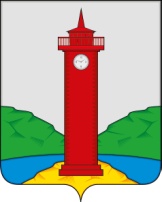 АДМИНИСТРАЦИЯ СЕЛЬСКОГО ПОСЕЛЕНИЯ КУРУМОЧ МУНИЦИПАЛЬНОГО РАЙОНА ВОЛЖСКИЙ САМАРСКОЙ ОБЛАСТИРАСПОРЯЖЕНИЕот «04» апреля 2022г   №   13 -рОб определении площадки для проведения массовой вакцинации граждан сельского поселения Курумоч муниципального района Волжский Самарской областиВ связи исполнением пункта III.2 протокола поручений заседания оперативного штаба по предупреждению завоза и распространения новой коронавирусной инфекции на территории Самарской области от 14.03.2022 №12 О проведении ежемесячно каждой второй пятницы месяца массовой региональной акции по вакцинации против новой коронавирусной инфекции:Определить площадку для проведения массовой вакцинации граждан в сельском поселении Курумоч - ГБУЗ «Волжская центральная районная больница» Курумоченское отделение, по адресу: Самарская область, Волжский район, с. Курумоч, пр. Ленина, д. 39.Назначить Кулешевскую Наталью Юрьевну – ведущего специалиста Администрации сельского поселения Курумоч муниципального района Волжский Самарской области ответственным лицом за размещение и ежемесячную актуализацию информации о проведении акции на официальном информационном сайте Администрации сельского поселения Курумоч   http://sp-kurumoch.ru/ и на официальном Твиттер- аккаунте Администрации сельского поселения Курумоч @1Admspkurumoch.    Опубликовать настоящее распоряжение в информационно- коммуникационной сети Интернет на официальном сайте Администрации сельского поселения Курумоч http://sp-kurumoch.ru/.4.   Контроль за исполнением настоящего распоряжения оставляю за собой.Глава сельского поселения Курумоч 				И.В. Елизаров Кулешевская 3021917